.TAG/Restart in der 4 Wand nach 16 TakteRestart:  nach TAGTanz beginnt nach 32 Takte[1-8] Walk, Walk, Anchor Step Bwd, Step Bwd, Point Side, RF Step behind LF, LF Point Side[9-16] LF Fwd Rock Recover, LF Coaster Step, Hip Turn with ½ Turn leftTAG: RFJazz Box - Restart (3:00)[17-24] RF Rocking Chair, RF Fwd Rock Recover, ½ Tripple Turn right[25-32] LF ¼ Turn r Side Rock, Behind Side Cross, RF Side Rock, Behind Side Cross[33-40] LF Step l, Hip Sway l, r, l, r, l, RF Step r, LF next RF, Chassé right with ¼ Turn r[41-48] LF step pivot ½, ¼ turn step right, behind right, ¼ turn step left, RFSweep Full Turn(Optional: RF Cross Unwind)(Alternative Schritte für 6,7,8 RF über LF kreuzen, auf beiden FBallen ¾ Drehung nach links, zum Schluss Gewicht auf LF)Start again and enjoy the dance!TAG:  RF Jazz BoxEnding: in der 8 Wand nach 12 Takte (Coaster Step) mache mit RF Schritt vorwärtsUrsula Traffelet - ursula.traffelet@gmx.ch - http://www.countrydance.chEverything But YOU (de)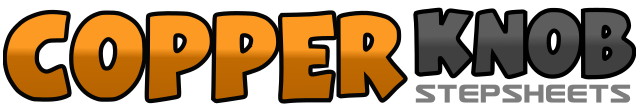 .......Count:48Wall:4Level:Intermediate.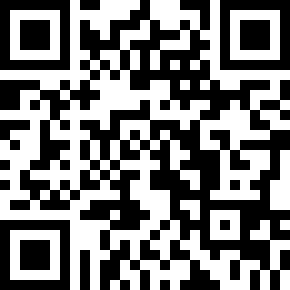 Choreographer:Ursula Traffelet (CH) - September 2020Ursula Traffelet (CH) - September 2020Ursula Traffelet (CH) - September 2020Ursula Traffelet (CH) - September 2020Ursula Traffelet (CH) - September 2020.Music:Everything but You - Dallas Moore : (Album: Tryin' to Be a Blessing)Everything but You - Dallas Moore : (Album: Tryin' to Be a Blessing)Everything but You - Dallas Moore : (Album: Tryin' to Be a Blessing)Everything but You - Dallas Moore : (Album: Tryin' to Be a Blessing)Everything but You - Dallas Moore : (Album: Tryin' to Be a Blessing)........1,2RF Schritt Diagonal (10:30) über LF vorwärts, LF Schritt vorwärts3&4RF Schritt hinter LF, LF Schritt an Ort, RF Schritt zurück5,6LF Schritt zurück, RFussspitze rechts aussen auftippen (Richtung 12),7,8RF Schritt zurück, LFussspitze links aussen  auftippen1,2LF Gewicht nach vorne, Gewicht wieder zurück auf RF3&4LF Schritt zurück, RF neben LF stellen, LF Schritt nach vorne5&6RFussspitze vorwärts und RHüfte nach vorne, Hüfte zurück nach links, RHüfte nach vorne gleichzeitig Gewicht auf RF,  und ½ Drehung nach links7&8LFussspitze vorwärts LHüfte nach vorne, Hüfte zurück nach rechts, LHüfte nach vorne gleichzeitig Gewicht auf LF (6:00)1-4RF Gewicht nach vorne, Gewicht zurück auf LF, RF Gewicht nach Hinten, Gewicht zurück auf LF"5,6RF Gewicht nach vorne, Gewicht zurück auf LF (1/2 Drehung nach rechts starten)7&8½ Drehung rechts RF Schritt nach vorne, LF hinter RF, RF Schritt nach vorne  (12:00)1,2¼ Drehung rechts LF Gewicht nach links, Gewicht zurück auf RF (3:00)3&4LF Schritt diagonal hinter RF, RF Schritt nach rechts, LF Schritt über RF5,6RF Gewicht nach rechts, Gewicht zurück auf LF7&8RF Schritt diagonal hinter LF, LF Schritt nach links, RF Schritt über LF1,2LF Schritt nach links Hüfte schwingt nach links, Gewicht nach rechts Hüfte schwingt nach rechts3&4Hüfte schwingt nach links, Hüfte schwingt nach rechts, Hüfte schwingt nach links Gewicht auf LF5,6RF Schritt nach rechts, LF neben RF7&8RF Schritt nach rechts, LF neben RF, RF Schritt nach rechts mit ¼ Drehung rechts1,2LF Schritt vorwärts ½ Drehung rechts (Gewicht am Schluss rechts)3,4,5¼ Drehung rechts LF Schritt nach links, RF Schritt hinter LF, ¼ Drehung rechts LF Schritt vorwärts6,7,8mit RFussspitze einen ¾ Halbkreis am Boden gleiten lassen, RFussballe neben LF abstellen Gewicht LF (3:00)1,2RF Schritt diagonal über LF, LF Schritt zurück3,4RF Schritt nach rechts, LF Schritt neben LF